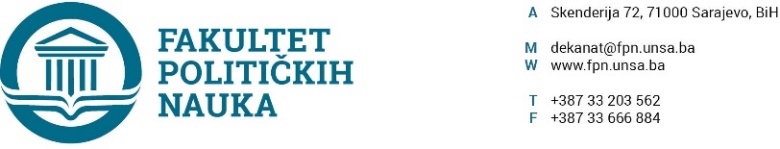 Broj: 02-1-1050- 55/22Sarajevo, 30.09.2022. godine.Na osnovu člana 108. Statuta Univerziteta u Sarajevu, člana 5. i 9. Poslovnika o radu Vijeća Fakulteta zakazujem trinaestu vanrednu elektronsku sjednicu Vijeća Fakulteta za 04.10.2022.godine koja će se održati u periodu od 11:00 do 14:00 sati.PRIJEDLOG DNEVNOG REDA:Usvajanje Zapisnika sa osamnaeste redovne sjednice od 26.09.2022.godine;Usvajanje prijedloga Odluke o obaveznoj literaturi za zimski semestar studijske 2022/2023. godine;Usvajanje prijedloga Odluke o načinu polaganja ispita i strukturi bodova za zimski semestar studijske 2022./2023. godine;Usvajanje prijedloga Odluke o terminima konsultacija za zimski semestar studijske 2022/2023. godine; Usvajanje Liste tema za završne radove za II ciklus studija u studijskoj 2022/2023. godini;Usvajanje Prijedloga Odluke o usvajanju Zaključaka Komisije za prijem i upis studenata na prvi ciklus studija na Fakultetu političkih nauka u studijskoj 2022/2023. godini u trećem prijavnom roku;Tekuća pitanja.Učešće u radu sjednice je dio radne obaveze.                                                                                                          DEKAN                                                                                                    ________________                                                                                              Prof.dr. Sead TurčaloObrazloženje: Ad 1. (Usvajanje Zapisnika sa osamnaeste redovne sjednice od 26.09.2022.godine);Zapisnik u priloguAd 2. (Usvajanje prijedloga Odluke o obaveznoj literaturi za zimski semestar studijske 2022/2023. godine;);   Prijedlog Odluke u prilogu.   Materijal u prilogu.Ad 3. (Usvajanje prijedloga Odluke o načinu polaganja ispita i strukturi bodova za zimski semestar studijske 2022./2023. godine);   Prijedlog Odluke u prilogu.   Materijal u prilogu.Ad 4. (Usvajanje prijedloga Odluke o terminima konsultacija za zimski semestar studijske 2022/2023. godine);   Prijedlog Odluke u prilogu.   Materijal u prilogu.Ad 5. (Usvajanje Liste tema za završne radove za II ciklus studija u studijskoj 2022/2023. godini);   Prijedlog Odluke u prilogu.   Materijal u prilogu.Ad 6. (Usvajanje Prijedloga Odluke o usvajanju Zaključaka Komisije za prijem i upis studenata na prvi ciklus studija na Fakultetu političkih nauka u studijskoj 2022/2023. godini u trećem prijavnom roku);   Prijedlog Odluke u prilogu.   Materijal u prilogu.Ad 7. Tekuća pitanja; 